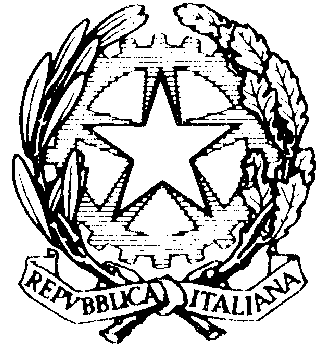 Ministero dell'Istruzione e del MeritoUFFICIO SCOLASTICO REGIONALE PER LA LOMBARDIAISTITUTO COMPRENSIVO “DON L. MILANI”VIA MONTE BISBINO 12 20900 MONZA (MB)Codice Fiscale: 94581270157 Codice Meccanografico: MBIC8AE002Al Dirigente Scolastico								I.C. DON MILANI - MONZAASPETTATIVA PER MOTIVI DI FAMIGLIAIl/la sottoscritt__ ________________________________________________________________nat__ a _____________________________________ il _________________________________residente a _____________________________ in ______________________________________assunt__ presso questo Istituto Comprensivo nel plesso __________________________________in qualità di _____________________________________________________________________CHIEDEAi sensi dell’art. 18 del CCNL Scuola 2006/09 e degli artt. 69 e 70 del T.U. approvato con DPR n. 3 del 10.01.1957 di fruire di un periodo di aspettativa dal _______________ al ________________per i seguenti motivi ______________________________________________________________Allega la documentazione giustificativa della richiesta.								FirmaData ________________________														____________________________Firma di accoglimento della domanda: Il Dirigente Scolastico				e autorizzazione		         Dott. Marco Chioccioli